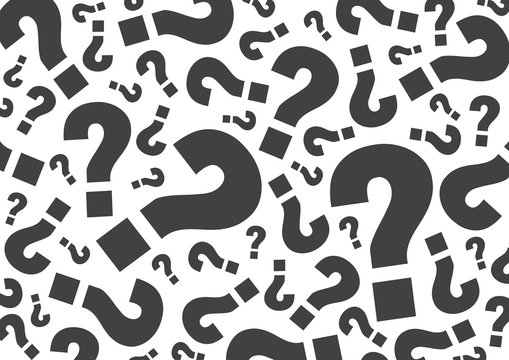 ___ is my favorite food.Ogawa is the best village because of its ___.Why did _(ALT)_ come to Japan? Because of ___.My dream pet is ____.In the summer, the best way to keep cool is with ____. In the winter, the best way to keep warm is with ____.Pokémon Battle!Pikachu uses ____. It’s super effective!What’s that smell?Its ____.What do I have in my pocket?Its ___.What’s the worst thing about school?The truth is, we have to learn English because of ____.My best memory of junior high school is ____.My favorite movie is about ___.What’s your favorite kind of ramen? ____ ramen.How are you?I’m ____.I got ____ as a souvenir from New York.What did President Biden eat for dinner last night?Why did _(JTE)_ become a teacher? Because of ____.When I grow up, I want to be ____.Hello! My name is ____. Nice to meet you!I like watching ____.The best thing about _(school name)_ is ____.What’s that sound?Its ____.Can you tell me where ____ is?